ОБЩИНА   С А Д О В О,  ОБЛАСТ ПЛОВДИВ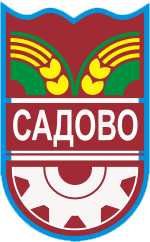 4122 гр. Садово, ул. „Иван Вазов” № 2тел. централа: 03118 / 2601 и 03118 / 2171; факс 03118 / 2500ел. адрес  - obsadowo@abv.bg             П  Р  О  Т  О  К  О  Л   № 1             Днес 29.04.2022 година, комисията определена със заповед № 70 от 22.03.2022 г. на кмета на община Садово, в състав:             Председател –    Петър Георгиев – Заместник -  кмет на община Садово;             Членове:             1. Светлана Атанасова – главен юрисконсулт;                                          2. Атанас Иванов – главен специалист „Екология, търговия и земеделие”;                                          3. Надежда Попова – главен специалист “Общинска собственост”;                                          4. Стоян Гайтаников  – главен специалист „Земеделие, екология и транспортна дейност“         се събра със задача:         -  да  определи необходимата площ от пасищата, мерите и ливадите от общинския поземлен фонд за всеки кандидат – правоимащ, който е подал заявление за участие в разпределението;         -  да извърши разпределение на имотите за всяко землище.        Комисията установи, че до 10 март 2022 год. вкл. в изпълнение на чл. 37и, ал. 5 от Закона за собствеността и ползването на земеделските земи (ЗСПЗЗ), в община Садово са постъпили заявления от собственици или ползватели на животновъдни обекти с пасищни селскостопански животни, регистрирани в Интегрираната информационна система на БАБХ, желаещи да ползват под наем пасищата, мерите и ливадите от общинския поземлен фонд, както следва:	Подадено е заявление с вх. индекс № ЗГ – 45 от 01.03.2022 година от Добрина Анадолиева, като според представените и събрани към преписката документи се установява, че:Заявлението от Добрина Анадолиева по чл. 37и, ал.5 от ЗСПЗЗ и чл. 99, ал.1 от ППЗСПЗЗ е изготвено по образец, подписано е и подадено в срока, регламентиран в чл. 37и, ал.5 от ЗСПЗЗ. Добрина Анадолиева е собственик на животновъден обект с № 6513900007 (стар 4122-0222), регистриран в гр. Садово, община Садово и животновъден обект с № 3624470015 (стар 4117-0105), регистриран в с. Караджово, община Садово (според Справка за животни ОЕЗ към 28.02.2022 год.);В Приложение № 1 към Заявлението, срещу всеки вид пасищно селскостопанско животно е посочен броят притежавани животни от вида.Чрез Приложение № 2 към Заявлението, Добрина Анадолиева декларира че  ползва пасища, мери, ливади в т.ч. собствени/наети към датата на подаване на заявлението.Представена е декларация за липса на данъчни задължения, задължения към ДФ Земеделие, държавен поземлен фонд, общински поземлен фонд и за земи по чл. 37в, ал.3, т.2 от ЗСПЗЗ – условие за наемане на общински пасища, мери и ливади. Обстоятелствата бяха проверени служебно от комисията и се удостовериха със съответните документи.Комисията се запозна със съдържанието на документите от административната преписка по заявлението на Добрина Анадолиева. Приема за установено, освен горепосоченото и че:Добрина Анадолиева е правоимащо лице по смисъла на чл. 37и, ал.1 от ЗСПЗЗ  и след направената справка в системата на БАБХ се установи следното:Справка за отглеждани животни и наети ПМЛОбектът трябва да бъде проверяван за съответствие с определението за животновъден обект,посочено в § 2в, т. 2 от Допълнителните разпоредби на Закона за собствеността и ползването на земеделските земи.Валидна към: 1 февруари 2022г.Проверявано лице по ЕГН/ЕИК: 9307104534I. Отглеждани животни(по данни на БАБХ)1. Подробна справка за животните, за които се полага ПМЛ2. Биологични животни – одобрени (по данни на ДФЗ)Не са намерени данни за отглеждани биологични животни от лицето3. Общо полагащи се ПМЛII. Регистрирани основания за ползване на ПМЛ (по данни на МЗм)1. Подробна справка за регистрирани ПМЛ2. Общо регистрирани ПМЛIII. Обобщение1. Полагащи се ПМЛ*данните в колона „Коригирани полагащи се ПМЛ за 2022 г. (дка)“ са изчислени на база сравнение за намаление на броя животни в ЖО съгласно чл. 37м, ал. 4, т. 1 от ЗСПЗЗ: „Когато при извършването на проверките се установи, че в животновъдния обект броят на регистрираните пасищни селскостопански животни е с над 30 на сто по-малък от броя им към сключването на договорите за наем или аренда, договорите се изменят, като площта се определя в съответствие с процентното намаление на броя на животните“, и съгласно ал. 7 от ЗСПЗЗ: „Алинея 4, т. 1, ал. 5 и 6 не се прилагат за част или всички селскостопански пасищни животни, регистрирани в Интегрираната информационна система на БАБХ, които са засегнати от тежко природно бедствие или епизоотии.Данните в колоната могат да се различават от данните в таблицата в т. I.1 Подробна справка за животните, за които се полага ПМЛ.2. Регистрирани ПМЛ3. Приравнена разликаПолагат се допълнителни 1265.349 дка., приравнени към категория 1-7
Резултатът е изчислен чрез прилагане на следните формули:Приравнени регистрирани ПМЛ8_10 = Регистрирани ПМЛ8_10 * 0.5 = 0.000 * 0.5 = 0.000 дка.Общо регистрирани ПМЛ = РегистрираниПМЛ1_7 + Приравнени регистрирани ПМЛ8_10 = 288.651 + 0.000 = 288.651 дка.Общо полагащи се ПМЛ = Полагаеми ПМЛ1_7 + Полагаеми ПМЛ Биологични = 1554.000 + 0.000 = 1554.000 дка.Приравнена разлика = Общо полагащи се ПМЛ – Общо регистрирани ПМЛ = 1554.000 - 288.651 = 1265.349 дка.

Добрина Анадолиева направи изявление, че желае да ѝ бъдат предоставени под наем следните имоти с идентификатор-36244.15.1 по КК и КР на с. Караджово с площ 211.556 дка. категория 6, 05339.8.387 по КК и КР на с. Болярци с площ 20.114 дка. категория 3 ; 81342.87.13 по КК и КР на с. Чешнегирово с площ 22.981 дка. категория 4. Тъй като общата площ на пасищата, мерите и ливадите както и разделена по категории, е под максималния размер на допустимата площ за разпределение, то няма пречка тези имоти да бъдат разпределени за ползване от Добрина Анадолиева. 	  Подадено е заявление с вх. индекс № 09-00-130/10.03.2022 година от „ЕЛИТ-95“ООД, като според представените и събрани към преписката документи се установява, че:Заявлението от „ЕЛИТ-95“ООД по чл. 37и, ал.5 от ЗСПЗЗ и чл. 99, ал.1 от ППЗСПЗЗ е изготвено по образец, подписано е и подадено в срока, регламентиран в чл. 37и, ал.5 от ЗСПЗЗ. „ЕЛИТ-95“ООД е собственик на животновъден обект с № 5762120001 (стар 4127-0168), регистриран в с. Поповица, община Садово (според Справка за животни ОЕЗ към 11.03.2022 год.);В Приложение № 1 към Заявлението, срещу всеки вид пасищно селскостопанско животно е посочен броят притежавани животни от вида.Чрез Приложение № 2 към Заявлението, „ЕЛИТ-95“ООД декларира че  ползва пасища, мери, ливади в т.ч. собствени/наети към датата на подаване на заявлението.Представена е декларация за липса на данъчни задължения, задължения към ДФ Земеделие, държавен поземлен фонд, общински поземлен фонд и за земи по чл. 37в, ал.3, т.2 от ЗСПЗЗ – условие за наемане на общински пасища, мери и ливади. Обстоятелствата бяха проверени служебно от комисията и се удостовериха със съответните документи.Комисията се запозна със съдържанието на документите от административната преписка по заявлението на „ЕЛИТ-95“ООД. Приема за установено, освен горепосоченото и че:„ЕЛИТ-95“ООД е правоимащо лице по смисъла на чл. 37и, ал.1 от ЗСПЗЗ  и след направената справка в системата на БАБХ се установи следното:Справка за отглеждани животни и наети ПМЛОбектът трябва да бъде проверяван за съответствие с определението за животновъден обект,посочено в § 2в, т. 2 от Допълнителните разпоредби на Закона за собствеността и ползването на земеделските земи.Валидна към: 1 февруари 2022г.Проверявано лице по ЕГН/ЕИК: 115206021I. Отглеждани животни(по данни на БАБХ)1. Подробна справка за животните, за които се полага ПМЛ2. Биологични животни – одобрени (по данни на ДФЗ)Не са намерени данни за отглеждани биологични животни от лицето3. Общо полагащи се ПМЛII. Регистрирани основания за ползване на ПМЛ (по данни на МЗм)1. Подробна справка за регистрирани ПМЛ2. Общо регистрирани ПМЛIII. Обобщение1. Полагащи се ПМЛ*данните в колона „Коригирани полагащи се ПМЛ за 2022 г. (дка)“ са изчислени на база сравнение за намаление на броя животни в ЖО съгласно чл. 37м, ал. 4, т. 1 от ЗСПЗЗ: „Когато при извършването на проверките се установи, че в животновъдния обект броят на регистрираните пасищни селскостопански животни е с над 30 на сто по-малък от броя им към сключването на договорите за наем или аренда, договорите се изменят, като площта се определя в съответствие с процентното намаление на броя на животните“, и съгласно ал. 7 от ЗСПЗЗ: „Алинея 4, т. 1, ал. 5 и 6 не се прилагат за част или всички селскостопански пасищни животни, регистрирани в Интегрираната информационна система на БАБХ, които са засегнати от тежко природно бедствие или епизоотии.Данните в колоната могат да се различават от данните в таблицата в т. I.1 Подробна справка за животните, за които се полага ПМЛ.2. Регистрирани ПМЛ3. Приравнена разликаПолагат се допълнителни 45929.979 дка., приравнени към категория 1-7
Резултатът е изчислен чрез прилагане на следните формули:Приравнени регистрирани ПМЛ8_10 = Регистрирани ПМЛ8_10 * 0.5 = 0.000 * 0.5 = 0.000 дка.Общо регистрирани ПМЛ = РегистрираниПМЛ1_7 + Приравнени регистрирани ПМЛ8_10 = 483.021 + 0.000 = 483.021 дка.Общо полагащи се ПМЛ = Полагаеми ПМЛ1_7 + Полагаеми ПМЛ Биологични = 46413.000 + 0.000 = 46413.000 дка.Приравнена разлика = Общо полагащи се ПМЛ – Общо регистрирани ПМЛ = 46413.000 - 483.021 = 45929.979 дка.       „ЕЛИТ-95“ООД  направи изявление, че желае да му бъдат предоставени под наем следните имоти с идентификатор-57621.41.70 по КК и КР на с. Поповица площ  205.890 дка., категория 6 и имот с идентификатор- 57621.2.97 по КК и КР на с. Поповица - с площ 3304 дка. категория 6. Тъй като общата площ на пасищата, както и разделена по категории, е под максималния размер на допустимата площ за разпределение, то няма пречка тези имоти да бъдат разпределени за ползване от „ЕЛИТ-95“ООД.Подадено е заявление с вх. индекс № ЗГ – 57 от 08.03.2022 година от Наско Павлов, като според представените и събрани към преписката документи се установява, че:Заявлението от Наско Павлов по чл. 37и, ал.5 от ЗСПЗЗ и чл. 99, ал.1 от ППЗСПЗЗ е изготвено по образец, подписано е и подадено в срока, регламентиран в чл. 37и, ал.5 от ЗСПЗЗ. Наско Павлов е собственик на животновъдни обекти с № 5762120016 (стар 4127-0089) и № 5762180017 (стар 4127-0191) регистриран в с. Поповица, община Садово (според Справка за животни ОЕЗ към 08.03.2021 год.);В Приложение № 1 към Заявлението, срещу всеки вид пасищно селскостопанско животно е посочен броят притежавани животни от вида.Чрез Приложение № 2 към Заявлението, Наско Павлов декларира че  ползва пасища, мери, ливади в т.ч. собствени/наети към датата на подаване на заявлението.Представена е декларация за липса на данъчни задължения, задължения към ДФ Земеделие, държавен поземлен фонд, общински поземлен фонд и за земи по чл. 37в, ал.3, т.2 от ЗСПЗЗ – условие за наемане на общински пасища, мери и ливади. Обстоятелствата бяха проверени служебно от комисията и се удостовериха със съответните документи.Комисията се запозна със съдържанието на документите от административната преписка по заявлението на Наско Павлов. Приема за установено, освен горепосоченото и че:Наско Павлов  е правоимащо лице по смисъла на чл. 37и, ал.1 от ЗСПЗЗ  и след направената справка в системата на БАБХ се установи следното :Справка за отглеждани животни и наети ПМЛОбектът трябва да бъде проверяван за съответствие с определението за животновъден обект,посочено в § 2в, т. 2 от Допълнителните разпоредби на Закона за собствеността и ползването на земеделските земи.Валидна към: 1 февруари 2022г.Проверявано лице по ЕГН/ЕИК: 6310057941I. Отглеждани животни(по данни на БАБХ)1. Подробна справка за животните, за които се полага ПМЛ2. Биологични животни – одобрени (по данни на ДФЗ)Не са намерени данни за отглеждани биологични животни от лицето3. Общо полагащи се ПМЛII. Регистрирани основания за ползване на ПМЛ (по данни на МЗм)1. Подробна справка за регистрирани ПМЛ2. Общо регистрирани ПМЛIII. Обобщение1. Полагащи се ПМЛ*данните в колона „Коригирани полагащи се ПМЛ за 2022 г. (дка)“ са изчислени на база сравнение за намаление на броя животни в ЖО съгласно чл. 37м, ал. 4, т. 1 от ЗСПЗЗ: „Когато при извършването на проверките се установи, че в животновъдния обект броят на регистрираните пасищни селскостопански животни е с над 30 на сто по-малък от броя им към сключването на договорите за наем или аренда, договорите се изменят, като площта се определя в съответствие с процентното намаление на броя на животните“, и съгласно ал. 7 от ЗСПЗЗ: „Алинея 4, т. 1, ал. 5 и 6 не се прилагат за част или всички селскостопански пасищни животни, регистрирани в Интегрираната информационна система на БАБХ, които са засегнати от тежко природно бедствие или епизоотии.Данните в колоната могат да се различават от данните в таблицата в т. I.1 Подробна справка за животните, за които се полага ПМЛ.2. Регистрирани ПМЛ3. Приравнена разликаПолагат се допълнителни 1465.602 дка., приравнени към категория 1-7
Резултатът е изчислен чрез прилагане на следните формули:Приравнени регистрирани ПМЛ8_10 = Регистрирани ПМЛ8_10 * 0.5 = 27.213 * 0.5 = 13.607 дка.Общо регистрирани ПМЛ = РегистрираниПМЛ1_7 + Приравнени регистрирани ПМЛ8_10 = 626.292 + 13.607 = 639.899 дка.Общо полагащи се ПМЛ = Полагаеми ПМЛ1_7 + Полагаеми ПМЛ Биологични = 2105.500 + 0.000 = 2105.500 дка.Приравнена разлика = Общо полагащи се ПМЛ – Общо регистрирани ПМЛ = 2105.500 - 639.899 = 1465.602 дка.Наско Павлов направи изявление, че желае да му бъдат предоставени под наем следните имоти с идентификатор-57621.33.16 с площ 2.065 дка. категория 5; 57621.23.94 с площ 2.600 дка. категория 4; 57621.23.86 с площ 2.828 дка. категория 4; 57621.34.57 с площ 1.407 дка. категория 5; по КК и КР на с. Поповица,48152.39.119 с площ 35.927 дка. категория 5; 48152.42.56 с площ 7.664 дка. категория 5 ; по КК и КР на с. Милево и  00847.11.99 с площ 7.823 дка. категория 9; 00847.9.22 с площ 132.443 дка. категория 9; 00847.10.53 с площ 13.367 дка. категория 9; 00847.10.50 с площ 39.954 дка. категория 9; 00847.18.31 с площ 354.732 дка. категория 9;  по КК и КР на с. Ахматово. Тъй като общата площ на пасищата, както и разделена по категории, е под максималния размер на допустимата площ за разпределение, то няма пречка тези имоти да бъдат разпределени за ползване от Наско Павлов. Подадено е заявление с вх. индекс № ЗГ – 55 от 08.03.2022 година от Йорданка Запрянова, като според представените и събрани към преписката документи се установява, че:Заявлението от Йорданка Запрянова по чл. 37и, ал.5 от ЗСПЗЗ и чл. 99, ал.1 от ППЗСПЗЗ е изготвено по образец, подписано е и подадено в срока, регламентиран в чл. 37и, ал.5 от ЗСПЗЗ. Йорданка Запрянова е собственик на животновъден обект с № 3624410014 (стар 4117-0104), регистриран в с.Караджово, община Садово (според Справка за животни ОЕЗ към 08.03.2022 год.);В Приложение № 1 към Заявлението, срещу всеки вид пасищно селскостопанско животно е посочен броят притежавани животни от вида.Чрез Приложение № 2 към Заявлението, Йорданка Запрянова декларира че, не ползва пасища, мери, ливади в т.ч. собствени/наети към датата на подаване на заявлението.Представена е декларация за липса на данъчни задължения, задължения към ДФ Земеделие, държавен поземлен фонд, общински поземлен фонд и за земи по чл. 37в, ал.3, т.2 от ЗСПЗЗ – условие за наемане на общински пасища, мери и ливади. Обстоятелствата бяха проверени служебно от комисията и се удостовериха със съответните документи.Комисията се запозна със съдържанието на документите от административната преписка по заявлението на Йорданка Запрянова. Приема за установено, освен горепосоченото и че:Йорданка Запрянова е правоимащо лице по смисъла на чл. 37и, ал.1 от ЗСПЗЗ  и след направената справка в системата на БАБХ се установи следното :Справка за отглеждани животни и наети ПМЛОбектът трябва да бъде проверяван за съответствие с определението за животновъден обект,посочено в § 2в, т. 2 от Допълнителните разпоредби на Закона за собствеността и ползването на земеделските земи.Валидна към: 1 февруари 2022г.Проверявано лице по ЕГН/ЕИК: 8411134490I. Отглеждани животни(по данни на БАБХ)1. Подробна справка за животните, за които се полага ПМЛ2. Биологични животни – одобрени (по данни на ДФЗ)Не са намерени данни за отглеждани биологични животни от лицето3. Общо полагащи се ПМЛII. Регистрирани основания за ползване на ПМЛ (по данни на МЗм)Не са намерени данни за регистрирани от лицето пасища, мери ливадиIII. Обобщение1. Полагащи се ПМЛ*данните в колона „Коригирани полагащи се ПМЛ за 2022 г. (дка)“ са изчислени на база сравнение за намаление на броя животни в ЖО съгласно чл. 37м, ал. 4, т. 1 от ЗСПЗЗ: „Когато при извършването на проверките се установи, че в животновъдния обект броят на регистрираните пасищни селскостопански животни е с над 30 на сто по-малък от броя им към сключването на договорите за наем или аренда, договорите се изменят, като площта се определя в съответствие с процентното намаление на броя на животните“, и съгласно ал. 7 от ЗСПЗЗ: „Алинея 4, т. 1, ал. 5 и 6 не се прилагат за част или всички селскостопански пасищни животни, регистрирани в Интегрираната информационна система на БАБХ, които са засегнати от тежко природно бедствие или епизоотии.Данните в колоната могат да се различават от данните в таблицата в т. I.1 Подробна справка за животните, за които се полага ПМЛ.2. Регистрирани ПМЛ3. Приравнена разликаПолагат се допълнителни 764.000 дка., приравнени към категория 1-7
Резултатът е изчислен чрез прилагане на следните формули:Приравнени регистрирани ПМЛ8_10 = Регистрирани ПМЛ8_10 * 0.5 = 0.000 * 0.5 = 0.000 дка.Общо регистрирани ПМЛ = РегистрираниПМЛ1_7 + Приравнени регистрирани ПМЛ8_10 = 0.000 + 0.000 = 0.000 дка.Общо полагащи се ПМЛ = Полагаеми ПМЛ1_7 + Полагаеми ПМЛ Биологични = 764.000 + 0.000 = 764.000 дка.Приравнена разлика = Общо полагащи се ПМЛ – Общо регистрирани ПМЛ = 764.000 - 0.000 = 764.000 дка.Йорданка Запрянова направи изявление, че желае да ѝ бъде предоставен под наем следния имот с идентификатор-36244.1.1031 по КК и КР на с. Караджово с площ 2.598 дка., категория 4 .Тъй като общата площ на пасищата, както и разделена по категории, е под максималния размер на допустимата площ за разпределение, то няма пречка този имот да бъде разпределен за ползване от Йорданка Запрянова. Подадено е заявление с вх. индекс № ЗГ – 51/ 07.03.2022 година от Тодор Ташев, като според представените и събрани към преписката документи се установява, че:Заявлението от Тодор Ташев по чл. 37и, ал.5 от ЗСПЗЗ и чл. 99, ал.1 от ППЗСПЗЗ е изготвено по образец, подписано е и подадено в срока, регламентиран в чл. 37и, ал.5 от ЗСПЗЗ. Тодор Ташев е собственик на животновъден обект с № 0533920022 (стар 4114-0197), регистриран в с.Болярци, община Садово (според Справка за животни ОЕЗ към 07.03.2022 год.);В Приложение № 1 към Заявлението, срещу всеки вид пасищно селскостопанско животно е посочен броят притежавани животни от вида.Чрез Приложение № 2 към Заявлението, Тодор Ташев декларира че  ползва пасища, мери, ливади в т.ч. собствени/наети към датата на подаване на заявлението.Представена е декларация за липса на данъчни задължения, задължения към ДФ Земеделие, държавен поземлен фонд, общински поземлен фонд и за земи по чл. 37в, ал.3, т.2 от ЗСПЗЗ – условие за наемане на общински пасища, мери и ливади. Обстоятелствата бяха проверени служебно от комисията и се удостовериха със съответните документи.Комисията се запозна със съдържанието на документите от административната преписка по заявлението на Тодор Ташев. Приема за установено, освен горепосоченото и че:Тодор Ташев е правоимащо лице по смисъла на чл. 37и, ал.1 от ЗСПЗЗ  и след направената справка в системата на БАБХ се установи следното :Справка за отглеждани животни и наети ПМЛОбектът трябва да бъде проверяван за съответствие с определението за животновъден обект,посочено в § 2в, т. 2 от Допълнителните разпоредби на Закона за собствеността и ползването на земеделските земи.Валидна към: 1 февруари 2022г.Проверявано лице по ЕГН/ЕИК: 7612074468I. Отглеждани животни(по данни на БАБХ)1. Подробна справка за животните, за които се полага ПМЛ2. Биологични животни – одобрени (по данни на ДФЗ)Не са намерени данни за отглеждани биологични животни от лицето3. Общо полагащи се ПМЛII. Регистрирани основания за ползване на ПМЛ (по данни на МЗм)1. Подробна справка за регистрирани ПМЛ2. Общо регистрирани ПМЛIII. Обобщение1. Полагащи се ПМЛ*данните в колона „Коригирани полагащи се ПМЛ за 2022 г. (дка)“ са изчислени на база сравнение за намаление на броя животни в ЖО съгласно чл. 37м, ал. 4, т. 1 от ЗСПЗЗ: „Когато при извършването на проверките се установи, че в животновъдния обект броят на регистрираните пасищни селскостопански животни е с над 30 на сто по-малък от броя им към сключването на договорите за наем или аренда, договорите се изменят, като площта се определя в съответствие с процентното намаление на броя на животните“, и съгласно ал. 7 от ЗСПЗЗ: „Алинея 4, т. 1, ал. 5 и 6 не се прилагат за част или всички селскостопански пасищни животни, регистрирани в Интегрираната информационна система на БАБХ, които са засегнати от тежко природно бедствие или епизоотии.Данните в колоната могат да се различават от данните в таблицата в т. I.1 Подробна справка за животните, за които се полага ПМЛ.2. Регистрирани ПМЛ3. Приравнена разликаПолагат се допълнителни 781.679 дка., приравнени към категория 1-7
Резултатът е изчислен чрез прилагане на следните формули:Приравнени регистрирани ПМЛ8_10 = Регистрирани ПМЛ8_10 * 0.5 = 152.125 * 0.5 = 76.063 дка.Общо регистрирани ПМЛ = РегистрираниПМЛ1_7 + Приравнени регистрирани ПМЛ8_10 = 127.259 + 76.063 = 203.322 дка.Общо полагащи се ПМЛ = Полагаеми ПМЛ1_7 + Полагаеми ПМЛ Биологични = 985.000 + 0.000 = 985.000 дка.Приравнена разлика = Общо полагащи се ПМЛ – Общо регистрирани ПМЛ = 985.000 - 203.322 = 781.679 дка.Тодор Ташев направи изявление, че желае да му бъде предоставен под наем следния имот с идентификатор-05339.8.449 по КК и КР на с.Болярци, категория 4 . Общата площ на този имот е 252.363 дка, като Тодор Ташев желае да наеме 165.615 дка. Тъй като общата площ на пасищата, както и разделена по категории, е под максималния размер на допустимата площ за разпределение, то няма пречка този имот да бъде разпределен за ползване от Тодор Ташев.Подадено е заявление с вх. индекс № ЗГ – 44 от 01.03.2022 година от Величка Гаргова, като според представените и събрани към преписката документи се установява, че:Заявлението от Величка Гаргова по чл. 37и, ал.5 от ЗСПЗЗ и чл. 99, ал.1 от ППЗСПЗЗ е изготвено по образец, подписано е и подадено в срока, регламентиран в чл. 37и, ал.5 от ЗСПЗЗ. Величка Гаргова е собственик на животновъден обект с №3910250002 (стар 4119-0014), регистриран в с.Кочево, община Садово (според Справка за животни ОЕЗ към 01.03.2022 год.);В Приложение № 1 към Заявлението, срещу всеки вид пасищно селскостопанско животно е посочен броят притежавани животни от вида.Чрез Приложение № 2 към Заявлението, Величка Гаргова декларира че  ползва пасища, мери, ливади в т.ч. собствени/наети към датата на подаване на заявлението.Представена е декларация за липса на данъчни задължения, задължения към ДФ Земеделие, държавен поземлен фонд, общински поземлен фонд и за земи по чл. 37в, ал.3, т.2 от ЗСПЗЗ – условие за наемане на общински пасища, мери и ливади. Обстоятелствата бяха проверени служебно от комисията и се удостовериха със съответните документи.Комисията се запозна със съдържанието на документите от административната преписка по заявлението на Величка Гаргова. Приема за установено, освен горепосоченото и че:Величка Гаргова е правоимащо лице по смисъла на чл. 37и, ал.1 от ЗСПЗЗ  и след направената справка в системата на БАБХ се установи следното :Справка за отглеждани животни и наети ПМЛОбектът трябва да бъде проверяван за съответствие с определението за животновъден обект,посочено в § 2в, т. 2 от Допълнителните разпоредби на Закона за собствеността и ползването на земеделските земи.Валидна към: 1 февруари 2022г.Проверявано лице по ЕГН/ЕИК: 6508225018I. Отглеждани животни(по данни на БАБХ)1. Подробна справка за животните, за които се полага ПМЛ2. Биологични животни – одобрени (по данни на ДФЗ)Не са намерени данни за отглеждани биологични животни от лицето3. Общо полагащи се ПМЛII. Регистрирани основания за ползване на ПМЛ (по данни на МЗм)1. Подробна справка за регистрирани ПМЛ2. Общо регистрирани ПМЛIII. Обобщение1. Полагащи се ПМЛ*данните в колона „Коригирани полагащи се ПМЛ за 2022 г. (дка)“ са изчислени на база сравнение за намаление на броя животни в ЖО съгласно чл. 37м, ал. 4, т. 1 от ЗСПЗЗ: „Когато при извършването на проверките се установи, че в животновъдния обект броят на регистрираните пасищни селскостопански животни е с над 30 на сто по-малък от броя им към сключването на договорите за наем или аренда, договорите се изменят, като площта се определя в съответствие с процентното намаление на броя на животните“, и съгласно ал. 7 от ЗСПЗЗ: „Алинея 4, т. 1, ал. 5 и 6 не се прилагат за част или всички селскостопански пасищни животни, регистрирани в Интегрираната информационна система на БАБХ, които са засегнати от тежко природно бедствие или епизоотии.Данните в колоната могат да се различават от данните в таблицата в т. I.1 Подробна справка за животните, за които се полага ПМЛ.2. Регистрирани ПМЛ3. Приравнена разликаПолагат се допълнителни 223.534 дка., приравнени към категория 1-7
Резултатът е изчислен чрез прилагане на следните формули:Приравнени регистрирани ПМЛ8_10 = Регистрирани ПМЛ8_10 * 0.5 = 0.000 * 0.5 = 0.000 дка.Общо регистрирани ПМЛ = РегистрираниПМЛ1_7 + Приравнени регистрирани ПМЛ8_10 = 430.466 + 0.000 = 430.466 дка.Общо полагащи се ПМЛ = Полагаеми ПМЛ1_7 + Полагаеми ПМЛ Биологични = 654.000 + 0.000 = 654.000 дка.Приравнена разлика = Общо полагащи се ПМЛ – Общо регистрирани ПМЛ = 654.000 - 430.466 = 223.534 дка.Величка Гаргова направи изявление, че желае да и бъде предоставен под наем следния имот с идентификатор-39102.23.25 по КК и КР на с. Кочево с площ 19.694 дка. категория 4 . Тъй като общата площ на пасищата, както и разделена по категории, е под максималния размер на допустимата площ за разпределение, то няма пречка този имот да бъде разпределен за ползване от Величка Гаргова. Подадено е заявление с вх. индекс № ЗГ – 53 / 07.03.2022 година от Владимир Боримечков, като според представените и събрани към преписката документи се установява, че:Заявлението от Владимир Боримечков по чл. 37и, ал.5 от ЗСПЗЗ и чл. 99, ал.1 от ППЗСПЗЗ е изготвено по образец, подписано е и подадено в срока, регламентиран в чл. 37и, ал.5 от ЗСПЗЗ. Владимир Боримечков е собственик на животновъдни обекти с № 3667600010 (стар 4120-0115), регистриран в с. Катуница и № 3624480017 (стар 4117-0107), регистриран в с. Караджово, община Садово (според Справка за животни ОЕЗ към 24.03.2022 год.);В Приложение № 1 към Заявлението, срещу всеки вид пасищно селскостопанско животно е посочен броят притежавани животни от вида.Чрез Приложение № 2 към Заявлението, Владимир Боримечков декларира, че не  ползва пасища, мери, ливади в т.ч. собствени/наети към датата на подаване на заявлението.Представена е декларация за липса на данъчни задължения, задължения към ДФ Земеделие, държавен поземлен фонд, общински поземлен фонд и за земи по чл. 37в, ал.3, т.2 от ЗСПЗЗ – условие за наемане на общински пасища, мери и ливади. Обстоятелствата бяха проверени служебно от комисията и се удостовериха със съответните документи.Комисията се запозна със съдържанието на документите от административната преписка по заявлението на Владимир Боримечков. Приема за установено, освен горепосоченото и че:Владимир Боримечков е правоимащо лице по смисъла на чл. 37и, ал.1 от ЗСПЗЗ  и след направената справка в системата на БАБХ се установи следното :Справка за отглеждани животни и наети ПМЛОбектът трябва да бъде проверяван за съответствие с определението за животновъден обект,посочено в § 2в, т. 2 от Допълнителните разпоредби на Закона за собствеността и ползването на земеделските земи.Валидна към: 1 февруари 2022г.Проверявано лице по ЕГН/ЕИК: 7808024649I. Отглеждани животни(по данни на БАБХ)1. Подробна справка за животните, за които се полага ПМЛ2. Биологични животни – одобрени (по данни на ДФЗ)Не са намерени данни за отглеждани биологични животни от лицето3. Общо полагащи се ПМЛII. Регистрирани основания за ползване на ПМЛ (по данни на МЗм)Не са намерени данни за регистрирани от лицето пасища, мери ливадиIII. Обобщение1. Полагащи се ПМЛ*данните в колона „Коригирани полагащи се ПМЛ за 2022 г. (дка)“ са изчислени на база сравнение за намаление на броя животни в ЖО съгласно чл. 37м, ал. 4, т. 1 от ЗСПЗЗ: „Когато при извършването на проверките се установи, че в животновъдния обект броят на регистрираните пасищни селскостопански животни е с над 30 на сто по-малък от броя им към сключването на договорите за наем или аренда, договорите се изменят, като площта се определя в съответствие с процентното намаление на броя на животните“, и съгласно ал. 7 от ЗСПЗЗ: „Алинея 4, т. 1, ал. 5 и 6 не се прилагат за част или всички селскостопански пасищни животни, регистрирани в Интегрираната информационна система на БАБХ, които са засегнати от тежко природно бедствие или епизоотии.Данните в колоната могат да се различават от данните в таблицата в т. I.1 Подробна справка за животните, за които се полага ПМЛ.2. Регистрирани ПМЛ3. Приравнена разликаПолагат се допълнителни 391.500 дка., приравнени към категория 1-7
Резултатът е изчислен чрез прилагане на следните формули:Приравнени регистрирани ПМЛ8_10 = Регистрирани ПМЛ8_10 * 0.5 = 0.000 * 0.5 = 0.000 дка.Общо регистрирани ПМЛ = РегистрираниПМЛ1_7 + Приравнени регистрирани ПМЛ8_10 = 0.000 + 0.000 = 0.000 дка.Общо полагащи се ПМЛ = Полагаеми ПМЛ1_7 + Полагаеми ПМЛ Биологични = 391.500 + 0.000 = 391.500 дка.Приравнена разлика = Общо полагащи се ПМЛ – Общо регистрирани ПМЛ = 391.500 - 0.000 = 391.500 дка.       Владимир Боримечков направи изявление, че желае да му бъде предоставен под наем следния имот с идентификатор-36244.15.1 по КК и КР на с. Караджово с площ 211.556 дка., категория 6. Предвид, че същият имот се е ползвал последно от дата 01.10.2017г. до дата 01.10.2022г. от Добрина Златанова Анадолиева на основание договор за наем № 2 от 13.09.2017 година и досегашният наемател е заявил желание отново да му бъде разпределен имота за ползване, както и че същият е разпределен за ползване от комисията чрез настоящия протокол отново на Добрина Златанова Анадолиева на основание предимството му пред всички останали кандидати – чл. 37и, ал.6 изречение второ от Закона за собствеността и ползването на земеделските земи, цитат: „……….При разпределението предимство имат кандидати, които до датата на разпределението са ползвали съответните имоти по договори с изтекъл срок……..“, то имотът не може да бъде разпределен за ползване от Владимир Боримечков.Комисията не разпределя за ползване от Владимир Боримечков имоти-пасища по КК и КР на село Караджово поради липса на свободни такива. Ще бъде извършено допълнително разпределение на правоимащия от съседни землища с последващ протокол. Поради това, комисията РЕШИ:1.Определя необходимата площ от пасищата, мерите и ливадите от общинския поземлен фонд на подалите заявления по чл. 37и, ал. 5 от ЗСПЗЗ, по нормата, определена в чл. 37и, ал. 4 от ЗСПЗЗ, както следва:             1.1 на Добрина Анадолиева – Полагат се допълнителни 1265.349 дка., приравнени към категория 1-7, за 2022 година	1.2 на „ЕЛИТ-95“ООД - Полагат се допълнителни 45929.979 дка., приравнени към категория 1-7, за 2022 година             1.3 на Наско Павлов- Полагат се допълнителни 1465.602 дка., приравнени към категория 1-7, за 2022 година	1.4 на Йорданка Запрянова- Полагат се допълнителни 764.000 дка., приравнени към категория 1-7, за 2022 година            1.5 на Тодор Ташев- Полагат се допълнителни 781.679 дка., приравнени към категория 1-7, за 2022 година            1.6 на Величка Гаргова- Полагат се допълнителни 223.534 дка., приравнени към категория 1-7, за 2022 година            1.7 на Владимир Боримечков- Полагат се допълнителни 391.500 дка., приравнени към категория 1-7, за 2022 година2. Разпределя за ползване пасищата от общинския поземлен фонд, определени за индивидуално ползване с  решение на Общински съвет Садово № 339, взето с протокол № 30 от 25.02.2022 година, както следва:           2.1 на Добрина Анадолиева имоти с идентификатор-36244.15.1 по КК и КР на с. Караджово с площ 211.556 дка.;05339.8.387 по КК и КР на с. Болярци с площ 20.114 дка.; 81342.87.13 по КК и КР на с. Чешнегирово с площ 22.981 дка.	2.2 на „ЕЛИТ-95“ООД  имоти с идентификатор-57621.41.70 по КК и КР на с. Поповица с площ  205.890 дка. и имот с идентификатор- 57621.2.97 по КК и КР на с. Поповица - с площ 3.304дка.  	2.3 на Наско Павлов имоти с идентификатор-57621.33.16; 57621.23.94; 57621.23.86; 57621.34.57; по КК и КР на с. Поповица,48152.39.119; 48152.42.56; по КК и КР на с.Милево и  00847.11.99; 00847.9.22; 00847.10.53; 00847.10.50; 00847.1.31;  по КК и КР на с. Ахматово.             2.4 на Йорданка Запрянова имот с идентификатор-36244.1.1031 по КК и КР на с.Караджово с площ 2.598 дка.           2.5 на Тодор Ташев направи имот с идентификатор-05339.8.449 по КК и КР на с.Болярци. Общата площ на този имот е 252.363 дка, като Тодор Ташев желае да наеме 165.615 дка.           2.6 на Величка Гаргова имот с идентификатор-39102.23.25 по КК и КР на с.Кочево с площ 19.694 дка.            2.7 на Владимир Боримечков не разпределя за ползване.          С подписването на този протокол, всеки член на комисията декларира, че за него не са налице обстоятелства по чл.100 ал.1, изречение второ от ППЗСПЗЗ.          Настоящият протокол  може да се обжалва по отношение на площта на разпределените имоти в 14-дневен срок от публикуването му на интернет страницата на общината, пред Районен съд  гр. Асеновград. Обжалването не спира изпълнението, освен ако съдът разпореди друго.К О М И С И Я:Председател: …………п………..                          (П. Георгиев)Членове:  1. …………п…………           2. ……………п…………….            3. …………п………………	     4………п………………                           (Светлана Атанасова)                (Атанас Иванов)                              (Надежда Попова)                       (Стоян Гайтаников)Наименование:ДОБРИНА ЗЛАТАНОВА АНАДОЛИЕВАЕГН/ЕИК:9307104534Вид животноБр. жив.Бр. ЖЕНорма ПМЛ за ЖЕНорма ПМЛ за ЖЕПолагащи се ПМЛПолагащи се ПМЛВид животноБр. жив.Бр. ЖЕкат.1-7кат.8-10кат.1-7кат.8-10бр.бр.дка.дка.дка.дка.12345671.обл. Пловдив, общ. Садово, гр/с. Караджово, Екатте 36244, рег. № 4117-0105 Животновъден обект за целогодишно пасищно отглежданеобл. Пловдив, общ. Садово, гр/с. Караджово, Екатте 36244, рег. № 4117-0105 Животновъден обект за целогодишно пасищно отглежданеобл. Пловдив, общ. Садово, гр/с. Караджово, Екатте 36244, рег. № 4117-0105 Животновъден обект за целогодишно пасищно отглежданеобл. Пловдив, общ. Садово, гр/с. Караджово, Екатте 36244, рег. № 4117-0105 Животновъден обект за целогодишно пасищно отглежданеобл. Пловдив, общ. Садово, гр/с. Караджово, Екатте 36244, рег. № 4117-0105 Животновъден обект за целогодишно пасищно отглежданеобл. Пловдив, общ. Садово, гр/с. Караджово, Екатте 36244, рег. № 4117-0105 Животновъден обект за целогодишно пасищно отглежданеобл. Пловдив, общ. Садово, гр/с. Караджово, Екатте 36244, рег. № 4117-0105 Животновъден обект за целогодишно пасищно отглеждане1.1.Говеда за месо от 6 до 24 месеца1810.80020.00040.000216.000432.0001.2.Говеда за месо над 24 месеца3939.00020.00040.000780.0001560.0001.3.Общо за обект с рег. № 4117-0105:Общо за обект с рег. № 4117-0105:Общо за обект с рег. № 4117-0105:Общо за обект с рег. № 4117-0105:Общо за обект с рег. № 4117-0105:996.0001992.0002.обл. Пловдив, общ. Садово, гр/с. Садово, Екатте 65139, рег. № 4122-0222обл. Пловдив, общ. Садово, гр/с. Садово, Екатте 65139, рег. № 4122-0222обл. Пловдив, общ. Садово, гр/с. Садово, Екатте 65139, рег. № 4122-0222обл. Пловдив, общ. Садово, гр/с. Садово, Екатте 65139, рег. № 4122-0222обл. Пловдив, общ. Садово, гр/с. Садово, Екатте 65139, рег. № 4122-0222обл. Пловдив, общ. Садово, гр/с. Садово, Екатте 65139, рег. № 4122-0222обл. Пловдив, общ. Садово, гр/с. Садово, Екатте 65139, рег. № 4122-02222.1.Говеда над 24 месеца - мляко11.00015.00030.00015.00030.0002.2.Говеда за месо от 6 до 24 месеца1810.80020.00040.000216.000432.0002.3.Говеда за месо над 24 месеца1414.00020.00040.000280.000560.0002.4.Местни (автохтонни) породи-говеда от 6 месеца до 24 месеца10.60020.00040.00012.00024.0002.5.Местни (автохтонни) породи-говеда над 24 месеца11.00020.00040.00020.00040.0002.6.Коне над 6 месеца11.00015.00030.00015.00030.0002.7.Общо за обект с рег. № 4122-0222:Общо за обект с рег. № 4122-0222:Общо за обект с рег. № 4122-0222:Общо за обект с рег. № 4122-0222:Общо за обект с рег. № 4122-0222:558.0001116.000Общо за странатаОбщо за странатаОбщо за странатаОбщо за странатаОбщо за странатаОбщо за страната1554.0003108.000ОбластОбщинаЗа неодобрени като биологичниЗа неодобрени като биологичниЗа одобрени като биологичниОбластОбщинакат.1-7кат.8-10За одобрени като биологичнидка.дка.дка.123451.ПловдивСадово1554.0003108.0002.Общо за обл. Пловдив1554.0003108.0003.Всичко1554.0003108.0000.000Имена на лицеОбластОбщинаНаселено мястоДата на актуалностПо категория на земятаПо категория на земятаПо право на ползванеПо право на ползванеПо вид собственостПо вид собственостПо вид собственостОбщоИмена на лицеОбластОбщинаНаселено мястоДата на актуалност1-78-10ДоговориЛич. собств.Държ.Общ.ЧастнаОбщодка.дка.дка.дка.дка.дка.дка.дка.123456789101112131.ДОБРИНА ЗЛАТАНОВА АНАДОЛИЕВАПловдивСадовоБолярци07.02.2022 г.20.1140.00020.1140.0000.00020.1140.00020.1142.ДОБРИНА ЗЛАТАНОВА АНАДОЛИЕВАПловдивСадовоКараджово07.02.2022 г.211.5560.000211.5560.0000.000211.5560.000211.5563.ДОБРИНА ЗЛАТАНОВА АНАДОЛИЕВАПловдивСадовоСадово07.02.2022 г.34.0000.00034.0000.0000.00034.0000.00034.0004.ДОБРИНА ЗЛАТАНОВА АНАДОЛИЕВАПловдивСадовоЧешнегирово07.02.2022 г.22.9810.00022.9810.0000.00022.9810.00022.981Общо регистрирани площи:Общо регистрирани площи:Общо регистрирани площи:Общо регистрирани площи:Общо регистрирани площи:288.6510.000288.6510.0000.000288.6510.000288.651ОбластОбщинаПо категория на земятаПо категория на земятаПо право на ползванеПо право на ползванеПо вид собственостПо вид собственостПо вид собственостОбщоОбластОбщина1-78-10ДоговориЛич. собств.Държ.Общ.ЧастнаОбщодка.дка.дка.дка.дка.дка.дка.дка.123456789101.ПловдивСадово288.6510.000288.6510.0000.000288.6510.000288.6512.Общо за обл. Пловдив288.6510.000288.6510.0000.000288.6510.000288.6513.Всичко288.6510.000288.6510.0000.000288.6510.000288.651НаименованиеКоригирани полагащи се ПМЛ за 2022 г. (дка) *За категории от 1 до 71554.000 дка.За категории от 8 до 103108.000 дка.За биологични животни0.000 дка.Категория 1-7288.651 дка.Категория 8-100.000 дка.Наименование:ЕЛИТ 95 ООДЕГН/ЕИК:115206021Вид животноБр. жив.Бр. ЖЕНорма ПМЛ за ЖЕНорма ПМЛ за ЖЕПолагащи се ПМЛПолагащи се ПМЛВид животноБр. жив.Бр. ЖЕкат.1-7кат.8-10кат.1-7кат.8-10бр.бр.дка.дка.дка.дка.12345671.обл. Пловдив, общ. Садово, гр/с. Поповица, Екатте 57621, рег. № 4127-0168обл. Пловдив, общ. Садово, гр/с. Поповица, Екатте 57621, рег. № 4127-0168обл. Пловдив, общ. Садово, гр/с. Поповица, Екатте 57621, рег. № 4127-0168обл. Пловдив, общ. Садово, гр/с. Поповица, Екатте 57621, рег. № 4127-0168обл. Пловдив, общ. Садово, гр/с. Поповица, Екатте 57621, рег. № 4127-0168обл. Пловдив, общ. Садово, гр/с. Поповица, Екатте 57621, рег. № 4127-0168обл. Пловдив, общ. Садово, гр/с. Поповица, Екатте 57621, рег. № 4127-01681.1.Говеда от 6 до 24 месеца - мляко1238742.80015.00030.00011142.00022284.0001.2.Говеда над 24 месеца - мляко20882088.00015.00030.00031320.00062640.0001.3.Говеда за месо от 6 до 24 месеца148.40020.00040.000168.000336.0001.4.Говеда за месо над 24 месеца66.00020.00040.000120.000240.0001.5.Биволи от 6 до 24 месеца5734.20015.00030.000513.0001026.0001.6.Биволи над 24 месеца210210.00015.00030.0003150.0006300.0001.7.Общо за обект с рег. № 4127-0168:Общо за обект с рег. № 4127-0168:Общо за обект с рег. № 4127-0168:Общо за обект с рег. № 4127-0168:Общо за обект с рег. № 4127-0168:46413.00092826.000Общо за странатаОбщо за странатаОбщо за странатаОбщо за странатаОбщо за странатаОбщо за страната46413.00092826.000ОбластОбщинаЗа неодобрени като биологичниЗа неодобрени като биологичниЗа одобрени като биологичниОбластОбщинакат.1-7кат.8-10За одобрени като биологичнидка.дка.дка.123451.ПловдивСадово46413.00092826.0002.Общо за обл. Пловдив46413.00092826.0003.Всичко46413.00092826.0000.000Имена на лицеОбластОбщинаНаселено мястоДата на актуалностПо категория на земятаПо категория на земятаПо право на ползванеПо право на ползванеПо вид собственостПо вид собственостПо вид собственостОбщоИмена на лицеОбластОбщинаНаселено мястоДата на актуалност1-78-10ДоговориЛич. собств.Държ.Общ.ЧастнаОбщодка.дка.дка.дка.дка.дка.дка.дка.123456789101112131.Елит -95 ООДПловдивАсеновградКонуш07.02.2022 г.29.2010.00029.2010.0000.0000.00029.20129.2012.ЕЛИТ-95 ООДПловдивСадовоБолярци07.02.2022 г.165.6250.000165.6250.0000.000165.6250.000165.6253.ЕЛИТ-95 ООДПловдивСадовоПоповица07.02.2022 г.279.7040.000279.7040.0000.000279.7040.000279.7044."ЕЛИТ-95" ООДСтара ЗагораБратя ДаскаловиОпълченец07.02.2022 г.8.4910.0008.4910.0000.0000.0008.4918.491Общо регистрирани площи:Общо регистрирани площи:Общо регистрирани площи:Общо регистрирани площи:Общо регистрирани площи:483.0210.000483.0210.0000.000445.32937.692483.021ОбластОбщинаПо категория на земятаПо категория на земятаПо право на ползванеПо право на ползванеПо вид собственостПо вид собственостПо вид собственостОбщоОбластОбщина1-78-10ДоговориЛич. собств.Държ.Общ.ЧастнаОбщодка.дка.дка.дка.дка.дка.дка.дка.123456789101.ПловдивАсеновград29.2010.00029.2010.0000.0000.00029.20129.2012.ПловдивСадово445.3290.000445.3290.0000.000445.3290.000445.3293.Общо за обл. Пловдив474.5300.000474.5300.0000.000445.32929.201474.5304.Стара ЗагораБратя Даскалови8.4910.0008.4910.0000.0000.0008.4918.4915.Общо за обл. Стара Загора8.4910.0008.4910.0000.0000.0008.4918.4916.Всичко483.0210.000483.0210.0000.000445.32937.692483.021НаименованиеКоригирани полагащи се ПМЛ за 2022 г. (дка) *За категории от 1 до 747353.000 дка.За категории от 8 до 1094706.000 дка.За биологични животни0.000 дка.Категория 1-7483.021 дка.Категория 8-100.000 дка.Наименование:НАСКО НИКОЛОВ ПАВЛОВЕГН/ЕИК:6310057941Вид животноБр. жив.Бр. ЖЕНорма ПМЛ за ЖЕНорма ПМЛ за ЖЕПолагащи се ПМЛПолагащи се ПМЛВид животноБр. жив.Бр. ЖЕкат.1-7кат.8-10кат.1-7кат.8-10бр.бр.дка.дка.дка.дка.12345671.обл. Пловдив, общ. Садово, гр/с. Поповица, Екатте 57621, рег. № 4127-0089обл. Пловдив, общ. Садово, гр/с. Поповица, Екатте 57621, рег. № 4127-0089обл. Пловдив, общ. Садово, гр/с. Поповица, Екатте 57621, рег. № 4127-0089обл. Пловдив, общ. Садово, гр/с. Поповица, Екатте 57621, рег. № 4127-0089обл. Пловдив, общ. Садово, гр/с. Поповица, Екатте 57621, рег. № 4127-0089обл. Пловдив, общ. Садово, гр/с. Поповица, Екатте 57621, рег. № 4127-0089обл. Пловдив, общ. Садово, гр/с. Поповица, Екатте 57621, рег. № 4127-00891.1.Говеда от 6 до 24 месеца - мляко1810.80015.00030.000162.000324.0001.2.Говеда над 24 месеца - мляко6565.00015.00030.000975.0001950.0001.3.Говеда за месо от 6 до 24 месеца2716.20020.00040.000324.000648.0001.4.Говеда за месо над 24 месеца1414.00020.00040.000280.000560.0001.5.Коне над 6 месеца33.00015.00030.00045.00090.0001.6.Общо за обект с рег. № 4127-0089:Общо за обект с рег. № 4127-0089:Общо за обект с рег. № 4127-0089:Общо за обект с рег. № 4127-0089:Общо за обект с рег. № 4127-0089:1786.0003572.0002.обл. Пловдив, общ. Садово, гр/с. Поповица, Екатте 57621, рег. № 4127-0191обл. Пловдив, общ. Садово, гр/с. Поповица, Екатте 57621, рег. № 4127-0191обл. Пловдив, общ. Садово, гр/с. Поповица, Екатте 57621, рег. № 4127-0191обл. Пловдив, общ. Садово, гр/с. Поповица, Екатте 57621, рег. № 4127-0191обл. Пловдив, общ. Садово, гр/с. Поповица, Екатте 57621, рег. № 4127-0191обл. Пловдив, общ. Садово, гр/с. Поповица, Екатте 57621, рег. № 4127-0191обл. Пловдив, общ. Садово, гр/с. Поповица, Екатте 57621, рег. № 4127-01912.1.ДПЖ (Кози и овце) над 12 месеца14221.30015.00030.000319.500639.0002.2.Общо за обект с рег. № 4127-0191:Общо за обект с рег. № 4127-0191:Общо за обект с рег. № 4127-0191:Общо за обект с рег. № 4127-0191:Общо за обект с рег. № 4127-0191:319.500639.000Общо за странатаОбщо за странатаОбщо за странатаОбщо за странатаОбщо за странатаОбщо за страната2105.5004211.000ОбластОбщинаЗа неодобрени като биологичниЗа неодобрени като биологичниЗа одобрени като биологичниОбластОбщинакат.1-7кат.8-10За одобрени като биологичнидка.дка.дка.123451.ПловдивСадово2105.5004211.0002.Общо за обл. Пловдив2105.5004211.0003.Всичко2105.5004211.0000.000Имена на лицеОбластОбщинаНаселено мястоДата на актуалностПо категория на земятаПо категория на земятаПо право на ползванеПо право на ползванеПо вид собственостПо вид собственостПо вид собственостОбщоИмена на лицеОбластОбщинаНаселено мястоДата на актуалност1-78-10ДоговориЛич. собств.Държ.Общ.ЧастнаОбщодка.дка.дка.дка.дка.дка.дка.дка.123456789101112131.НАСКО НИКОЛОВ ПАВЛОВПловдивСадовоАхматово07.02.2022 г.198.92227.213226.1350.0000.000226.1350.000226.1352.НАСКО НИКОЛОВ ПАВЛОВПловдивСадовоМилево07.02.2022 г.135.8260.000135.8260.0000.000135.8260.000135.8263.НАСКО НИКОЛОВ ПАВЛОВПловдивСадовоПоповица07.02.2022 г.291.5440.000288.1713.3730.000288.1713.373291.544Общо регистрирани площи:Общо регистрирани площи:Общо регистрирани площи:Общо регистрирани площи:Общо регистрирани площи:626.29227.213650.1323.3730.000650.1323.373653.505ОбластОбщинаПо категория на земятаПо категория на земятаПо право на ползванеПо право на ползванеПо вид собственостПо вид собственостПо вид собственостОбщоОбластОбщина1-78-10ДоговориЛич. собств.Държ.Общ.ЧастнаОбщодка.дка.дка.дка.дка.дка.дка.дка.123456789101.ПловдивСадово626.29227.213650.1323.3730.000650.1323.373653.5052.Общо за обл. Пловдив626.29227.213650.1323.3730.000650.1323.373653.5053.Всичко626.29227.213650.1323.3730.000650.1323.373653.505НаименованиеКоригирани полагащи се ПМЛ за 2022 г. (дка) *За категории от 1 до 72105.500 дка.За категории от 8 до 104211.000 дка.За биологични животни0.000 дка.Категория 1-7626.292 дка.Категория 8-1027.213 дка.Наименование:ЙОРДАНКА ИВАНОВА ЗАПРЯНОВАЕГН/ЕИК:8411134490Вид животноБр. жив.Бр. ЖЕНорма ПМЛ за ЖЕНорма ПМЛ за ЖЕПолагащи се ПМЛПолагащи се ПМЛВид животноБр. жив.Бр. ЖЕкат.1-7кат.8-10кат.1-7кат.8-10бр.бр.дка.дка.дка.дка.12345671.обл. Пловдив, общ. Садово, гр/с. Караджово, Екатте 36244, рег. № 4117-0104обл. Пловдив, общ. Садово, гр/с. Караджово, Екатте 36244, рег. № 4117-0104обл. Пловдив, общ. Садово, гр/с. Караджово, Екатте 36244, рег. № 4117-0104обл. Пловдив, общ. Садово, гр/с. Караджово, Екатте 36244, рег. № 4117-0104обл. Пловдив, общ. Садово, гр/с. Караджово, Екатте 36244, рег. № 4117-0104обл. Пловдив, общ. Садово, гр/с. Караджово, Екатте 36244, рег. № 4117-0104обл. Пловдив, общ. Садово, гр/с. Караджово, Екатте 36244, рег. № 4117-01041.1.Говеда за месо от 6 до 24 месеца74.20020.00040.00084.000168.0001.2.Говеда за месо над 24 месеца3434.00020.00040.000680.0001360.0001.3.Общо за обект с рег. № 4117-0104:Общо за обект с рег. № 4117-0104:Общо за обект с рег. № 4117-0104:Общо за обект с рег. № 4117-0104:Общо за обект с рег. № 4117-0104:764.0001528.000Общо за странатаОбщо за странатаОбщо за странатаОбщо за странатаОбщо за странатаОбщо за страната764.0001528.000ОбластОбщинаЗа неодобрени като биологичниЗа неодобрени като биологичниЗа одобрени като биологичниОбластОбщинакат.1-7кат.8-10За одобрени като биологичнидка.дка.дка.123451.ПловдивСадово764.0001528.0002.Общо за обл. Пловдив764.0001528.0003.Всичко764.0001528.0000.000НаименованиеКоригирани полагащи се ПМЛ за 2022 г. (дка) *За категории от 1 до 7764.000 дка.За категории от 8 до 101528.000 дка.За биологични животни0.000 дка.Категория 1-70.000 дка.Категория 8-100.000 дка.Наименование:ТОДОР ХРИСТЕВ ТАШЕВЕГН/ЕИК:7612074468Вид животноБр. жив.Бр. ЖЕНорма ПМЛ за ЖЕНорма ПМЛ за ЖЕПолагащи се ПМЛПолагащи се ПМЛВид животноБр. жив.Бр. ЖЕкат.1-7кат.8-10кат.1-7кат.8-10бр.бр.дка.дка.дка.дка.12345671.обл. Пловдив, общ. Садово, гр/с. Болярци, Екатте 05339, рег. № 4114-0197обл. Пловдив, общ. Садово, гр/с. Болярци, Екатте 05339, рег. № 4114-0197обл. Пловдив, общ. Садово, гр/с. Болярци, Екатте 05339, рег. № 4114-0197обл. Пловдив, общ. Садово, гр/с. Болярци, Екатте 05339, рег. № 4114-0197обл. Пловдив, общ. Садово, гр/с. Болярци, Екатте 05339, рег. № 4114-0197обл. Пловдив, общ. Садово, гр/с. Болярци, Екатте 05339, рег. № 4114-0197обл. Пловдив, общ. Садово, гр/с. Болярци, Екатте 05339, рег. № 4114-01971.1.Говеда от 6 до 24 месеца - мляко159.00015.00030.000135.000270.0001.2.Говеда над 24 месеца - мляко5454.00015.00030.000810.0001620.0001.3.Говеда за месо над 24 месеца22.00020.00040.00040.00080.0001.4.Общо за обект с рег. № 4114-0197:Общо за обект с рег. № 4114-0197:Общо за обект с рег. № 4114-0197:Общо за обект с рег. № 4114-0197:Общо за обект с рег. № 4114-0197:985.0001970.000Общо за странатаОбщо за странатаОбщо за странатаОбщо за странатаОбщо за странатаОбщо за страната985.0001970.000ОбластОбщинаЗа неодобрени като биологичниЗа неодобрени като биологичниЗа одобрени като биологичниОбластОбщинакат.1-7кат.8-10За одобрени като биологичнидка.дка.дка.123451.ПловдивСадово985.0001970.0002.Общо за обл. Пловдив985.0001970.0003.Всичко985.0001970.0000.000Имена на лицеОбластОбщинаНаселено мястоДата на актуалностПо категория на земятаПо категория на земятаПо право на ползванеПо право на ползванеПо вид собственостПо вид собственостПо вид собственостОбщоИмена на лицеОбластОбщинаНаселено мястоДата на актуалност1-78-10ДоговориЛич. собств.Държ.Общ.ЧастнаОбщодка.дка.дка.дка.дка.дка.дка.дка.123456789101112131.ТОДОР ХРИСТЕВ ТАШЕВПловдивСадовоБолярци07.02.2022 г.127.259152.125279.3840.0000.000279.3840.000279.384Общо регистрирани площи:Общо регистрирани площи:Общо регистрирани площи:Общо регистрирани площи:Общо регистрирани площи:127.259152.125279.3840.0000.000279.3840.000279.384ОбластОбщинаПо категория на земятаПо категория на земятаПо право на ползванеПо право на ползванеПо вид собственостПо вид собственостПо вид собственостОбщоОбластОбщина1-78-10ДоговориЛич. собств.Държ.Общ.ЧастнаОбщодка.дка.дка.дка.дка.дка.дка.дка.123456789101.ПловдивСадово127.259152.125279.3840.0000.000279.3840.000279.3842.Общо за обл. Пловдив127.259152.125279.3840.0000.000279.3840.000279.3843.Всичко127.259152.125279.3840.0000.000279.3840.000279.384НаименованиеКоригирани полагащи се ПМЛ за 2022 г. (дка) *За категории от 1 до 7985.000 дка.За категории от 8 до 101970.000 дка.За биологични животни0.000 дка.Категория 1-7127.259 дка.Категория 8-10152.125 дка.Наименование:ВЕЛИЧКА КОСТАДИНОВА ГАРГОВАЕГН/ЕИК:6508225018Вид животноБр. жив.Бр. ЖЕНорма ПМЛ за ЖЕНорма ПМЛ за ЖЕПолагащи се ПМЛПолагащи се ПМЛВид животноБр. жив.Бр. ЖЕкат.1-7кат.8-10кат.1-7кат.8-10бр.бр.дка.дка.дка.дка.12345671.обл. Пловдив, общ. Садово, гр/с. Кочево, Екатте 39102, рег. № 4119-0014обл. Пловдив, общ. Садово, гр/с. Кочево, Екатте 39102, рег. № 4119-0014обл. Пловдив, общ. Садово, гр/с. Кочево, Екатте 39102, рег. № 4119-0014обл. Пловдив, общ. Садово, гр/с. Кочево, Екатте 39102, рег. № 4119-0014обл. Пловдив, общ. Садово, гр/с. Кочево, Екатте 39102, рег. № 4119-0014обл. Пловдив, общ. Садово, гр/с. Кочево, Екатте 39102, рег. № 4119-0014обл. Пловдив, общ. Садово, гр/с. Кочево, Екатте 39102, рег. № 4119-00141.1.Говеда от 6 до 24 месеца - мляко1810.80015.00030.000162.000324.0001.2.Говеда над 24 месеца - мляко3232.00015.00030.000480.000960.0001.3.Говеда за месо от 6 до 24 месеца10.60020.00040.00012.00024.0001.4.Общо за обект с рег. № 4119-0014:Общо за обект с рег. № 4119-0014:Общо за обект с рег. № 4119-0014:Общо за обект с рег. № 4119-0014:Общо за обект с рег. № 4119-0014:654.0001308.000Общо за странатаОбщо за странатаОбщо за странатаОбщо за странатаОбщо за странатаОбщо за страната654.0001308.000ОбластОбщинаЗа неодобрени като биологичниЗа неодобрени като биологичниЗа одобрени като биологичниОбластОбщинакат.1-7кат.8-10За одобрени като биологичнидка.дка.дка.123451.ПловдивСадово654.0001308.0002.Общо за обл. Пловдив654.0001308.0003.Всичко654.0001308.0000.000Имена на лицеОбластОбщинаНаселено мястоДата на актуалностПо категория на земятаПо категория на земятаПо право на ползванеПо право на ползванеПо вид собственостПо вид собственостПо вид собственостОбщоИмена на лицеОбластОбщинаНаселено мястоДата на актуалност1-78-10ДоговориЛич. собств.Държ.Общ.ЧастнаОбщодка.дка.дка.дка.дка.дка.дка.дка.123456789101112131.ВЕЛИЧКА КОСТАДИНОВА ГАРГОВАПловдивСадовоКочево07.02.2022 г.430.4660.000430.4660.0000.000430.4660.000430.466Общо регистрирани площи:Общо регистрирани площи:Общо регистрирани площи:Общо регистрирани площи:Общо регистрирани площи:430.4660.000430.4660.0000.000430.4660.000430.466ОбластОбщинаПо категория на земятаПо категория на земятаПо право на ползванеПо право на ползванеПо вид собственостПо вид собственостПо вид собственостОбщоОбластОбщина1-78-10ДоговориЛич. собств.Държ.Общ.ЧастнаОбщодка.дка.дка.дка.дка.дка.дка.дка.123456789101.ПловдивСадово430.4660.000430.4660.0000.000430.4660.000430.4662.Общо за обл. Пловдив430.4660.000430.4660.0000.000430.4660.000430.4663.Всичко430.4660.000430.4660.0000.000430.4660.000430.466НаименованиеКоригирани полагащи се ПМЛ за 2022 г. (дка) *За категории от 1 до 7654.000 дка.За категории от 8 до 101308.000 дка.За биологични животни0.000 дка.Категория 1-7430.466 дка.Категория 8-100.000 дка.Наименование:ВЛАДИМИР ИВАНОВ БОРИМЕЧКОВЕГН/ЕИК:7808024649Вид животноБр. жив.Бр. ЖЕНорма ПМЛ за ЖЕНорма ПМЛ за ЖЕПолагащи се ПМЛПолагащи се ПМЛВид животноБр. жив.Бр. ЖЕкат.1-7кат.8-10кат.1-7кат.8-10бр.бр.дка.дка.дка.дка.12345671.обл. Пловдив, общ. Садово, гр/с. Караджово, Екатте 36244, рег. № 4117-0107обл. Пловдив, общ. Садово, гр/с. Караджово, Екатте 36244, рег. № 4117-0107обл. Пловдив, общ. Садово, гр/с. Караджово, Екатте 36244, рег. № 4117-0107обл. Пловдив, общ. Садово, гр/с. Караджово, Екатте 36244, рег. № 4117-0107обл. Пловдив, общ. Садово, гр/с. Караджово, Екатте 36244, рег. № 4117-0107обл. Пловдив, общ. Садово, гр/с. Караджово, Екатте 36244, рег. № 4117-0107обл. Пловдив, общ. Садово, гр/с. Караджово, Екатте 36244, рег. № 4117-01071.1.ДПЖ (Кози и овце) над 12 месеца12218.30015.00030.000274.500549.0001.2.ДПЖ (Кози и овце) от местни (автохтонни) породи над 12 месеца395.85020.00040.000117.000234.0001.3.Общо за обект с рег. № 4117-0107:Общо за обект с рег. № 4117-0107:Общо за обект с рег. № 4117-0107:Общо за обект с рег. № 4117-0107:Общо за обект с рег. № 4117-0107:391.500783.000Общо за странатаОбщо за странатаОбщо за странатаОбщо за странатаОбщо за странатаОбщо за страната391.500783.000ОбластОбщинаЗа неодобрени като биологичниЗа неодобрени като биологичниЗа одобрени като биологичниОбластОбщинакат.1-7кат.8-10За одобрени като биологичнидка.дка.дка.123451.ПловдивСадово391.500783.0002.Общо за обл. Пловдив391.500783.0003.Всичко391.500783.0000.000НаименованиеКоригирани полагащи се ПМЛ за 2022 г. (дка) *За категории от 1 до 7391.500 дка.За категории от 8 до 10783.000 дка.За биологични животни0.000 дка.Категория 1-70.000 дка.Категория 8-100.000 дка.